LIFESPAN REPRESENTATIVE BULLETIN NOTES, MAY 2021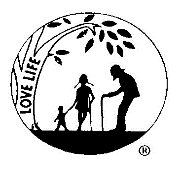 May 1, 2      	                        May 1, 2	Right to Life-LIFESPAN 	Dinner RescheduledDue to restrictions on the number of guests allowed at our Celebrate Life dinner, it has been rescheduled. The new date is October 12.  The venue remains the same, the San Marino Club in Troy and the speakers, Diamond and Silk, have agreed to the new date.  We currently have a wait list for reservations. There is no reservation cost for this fund-raising dinner.  Please call the LIFESPAN office for more information.  248-816-1546.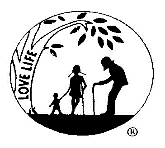 May 8, 9	May 8, 9	Right to Life-LIFESPAN	Happy Mother’s Day Families are formed in many ways—by birth, by adoption, by fostering, by blending.  It seems that however they are formed, at the heart of each family is a Mom who shares the time, talents and love that keeps it all going.  This is a special day to say Thanks Mom! —for everything.		May 15, 16	Right to Life-LIFESPAN	          Annual BreakfastRight to Life-LIFESPAN’s annual Legislative will be held on June 19 at the Ancient Order of Hiberian’s hall in Redford.  The guest speaker will be Bob Dutko from WMUZ radio.  For reservations, please call the Livonia office, 734-422-6230 or the Oakland office, 248-816-1546.		May 22,23	Right to Life-LIFESPAN	Movement in MotionRight to Life-LIFESPAN had to cancel our Movement in Motion Youth Bus Trip to Washington DC last year.  The March was cancelled due to Covid restrictions.  We are hopeful that we can send our young people to Washington DC for the March in 2022. There are several options we can consider—a “Red Eye” bus that leaves, attends the March and immediately returns to Michigan or a “Standard Trip” with overnight accommodations in host churches.  We would really like to hear from anyone interested in either option.  Please call the LIFESPAN office and let us know what you think.  248-816-1546.		May 29, 30		Right to Life-LIFESPAN 		Memorial DayWe all know that freedom is not free.  It is provided and paid for with the lives of those who have served to protect it.  We are profoundly grateful to those brave men and women and we offer our prayers to their families who greive their loss.